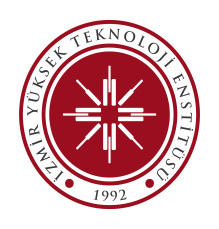 İZMİR INSTITUTE OF TECHNOLOGYTHE GRADUATE SCHOOLSCHEDULE FOR COURSES IN SPRING SEMESTER 2022-2023       DEPARTMENT: MOLECULAR BIOLOGY AND GENETICS       PROGRAM: GRADUATEMondayTuesdayWednesdayThursdayFriday08:4509:30MBG 521 Neurobiology of Disease (3+0)3Prof. Dr. H. Güneş ÖZHANK207MBG 546 The Biology of Metastasis (3+0)3Prof. Dr. Özden YALÇIN ÖZUYSAL G210MBG 566 Gene Therapy (3+0)3Prof. Dr. Volkan SEYRANTEPEK207MBG 568 Current Topics in Plant Molecular Genetics (3+0)3Prof. Dr. H. Çağlar KARAKAYAK207MBG 537 Genome Organization and Structure (3+0)3Prof. Dr. Anne FRARYG21009:4510:30MBG 521 Neurobiology of Disease (3+0)3Prof. Dr. H. Güneş ÖZHANK207MBG 546 The Biology of Metastasis (3+0)3Prof. Dr. Özden YALÇIN ÖZUYSAL G210MBG 566 Gene Therapy (3+0)3Prof. Dr. Volkan SEYRANTEPEK207MBG 533 Current Topics in Molecular Biology (3+0)3Doç. Dr. Gülistan MEŞE ÖZÇİVİCİ G210MBG 568 Current Topics in Plant Molecular Genetics (3+0)3Prof. Dr. H. Çağlar KARAKAYAK207MBG 537 Genome Organization and Structure (3+0)3Prof. Dr. Anne FRARYG21010:4511:30MBG 521 Neurobiology of Disease (3+0)3Prof. Dr. H. Güneş ÖZHANK207MBG 546 The Biology of Metastasis (3+0)3Prof. Dr. Özden YALÇIN ÖZUYSAL G210MBG 566 Gene Therapy (3+0)3Prof. Dr. Volkan SEYRANTEPEK207MBG 533 Current Topics in Molecular Biology (3+0)3Doç. Dr. Gülistan MEŞE ÖZÇİVİCİ G210MBG 568 Current Topics in Plant Molecular Genetics (3+0)3Prof. Dr. H. Çağlar KARAKAYAK207MBG 537 Genome Organization and Structure (3+0)3Prof. Dr. Anne FRARYG21011:4512:30MBG 533 Current Topics in Molecular Biology (3+0)3Doç. Dr. Gülistan MEŞE ÖZÇİVİCİ G21013:3014:15MBG 581 Proteomics Data Analysis (2+2)3Dr. Öğr. Üyesi Şerife AYAZ GÜNER K207MBG 583 Animal Models in Medical Research (3+0)3Prof. Dr. Volkan SEYRANTEPEK102MBG 550 Advanced Biochemistry (3+0)3Dr. Öğr. Üyesi Muse OKEK207MBG 516 Eukaryotic Gene Regulation (3+0)3Prof. Dr. Bünyamin AKGÜLK207MBG 613 Seminar in Molecular Biology (0+2)NCProf. Dr. Bünyamin AKGÜLG10914:3015:15MBG 581 Proteomics Data Analysis (2+2)3Dr. Öğr. Üyesi Şerife AYAZ GÜNER K207MBG 583 Animal Models in Medical Research (3+0)3Prof. Dr. Volkan SEYRANTEPEK102MBG 550 Advanced Biochemistry (3+0)3Dr. Öğr. Üyesi Muse OKEK207MBG 516 Eukaryotic Gene Regulation (3+0)3Prof. Dr. Bünyamin AKGÜLK207MBG 613 Seminar in Molecular Biology (0+2)NCProf. Dr. Bünyamin AKGÜLG10915:3016:15MBG 581 Proteomics Data Analysis (2+2)3Dr. Öğr. Üyesi Şerife AYAZ GÜNER K207MBG 583 Animal Models in Medical Research (3+0)3Prof. Dr. Volkan SEYRANTEPEK102MBG 550 Advanced Biochemistry (3+0)3Dr. Öğr. Üyesi Muse OKEK207MBG 516 Eukaryotic Gene Regulation (3+0)3Prof. Dr. Bünyamin AKGÜLK207MBG 513 Seminar in Molecular Biology (0+2)NC Prof. Dr. Bünyamin AKGÜLG10916:3017:15MBG 581 Proteomics Data Analysis (2+2)3Dr. Öğr. Üyesi Şerife AYAZ GÜNER K207MBG 513 Seminar in Molecular Biology (0+2)NC Prof. Dr. Bünyamin AKGÜLG109